Accessing the school grounds 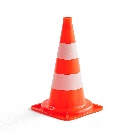 The main school gates are for vehicle access only. ALL pupils and parents, including cyclists should use the pedestrian access points only at Ean Hill, Crossing Patrol Double gates and Canopy gate.The following changes will commence on Monday 30th May.Starting the dayFrom Mon 30th May - all classes will start at 8:45 with morning prayers registration tasks and dinners from 8:45 – 9:00am. Teaching will start at 9am.Entering the school buildingP1 Children – parents should stay with their child and hand them over to the class teacher/CA, via the P1 green door at side of school, this has been very beneficial for the P1 teachers and the children.P2 – P7 Children should enter by main doors and canopy side only and go directly to cloakrooms, then straight to their classrooms for registration.Finishing schoolALL P1 -3 classes will finish at 2pm. P1’s will exit by their usual green door at P1 side of school.P2, P2/3 and P2/3 will all exit via the canopy door, asper their normal lining up procedure. ALL P4-7 classes will finish at 3pm.P4, P4/5 will exit via the canopy door. –P5, P6 and P6/7 children will exit via their usual exit door at the extension.P7 pupils will continue to exit by the side steps.Early Finish on a FridayP1-3 finish at 1:45pm P4-7 finish at 2pm Thank you for your support in implementing these changes, it will take a few days for the new system to be embedded, so please take time to familiarise yourself and family members who may be involved in dropping off/collecting the children.C O’Neill